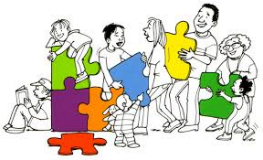 Come and share your hints and tips on good parenting and chat with other parents about your wonderful childrenThis is an informal 10 week course that can give you lots of new ideas and confidence Free childcare will be provided by Flying Start Gwynfi Childcare Club, so that you can relax and have a cup of tea or coffee and biscuits.Where – Pen Afan Primary SchoolWhen - Starting Thursday 7th February 2019 1.00pm – 3.00pm. Contact – Beccy 07779961397 / 01639 875516 or Gill 0758093089   for more information Available - to parents/carers of children aged 0-11 years*We will be holding a drop in coffee afternoon in Pen afan (Library) on Thursday 24th January 2019 to discuss any questions you need to ask about the Nurture Course – No need to book for the coffee afternoon - just turn up for a chat 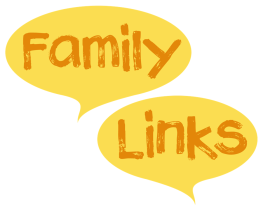 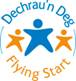 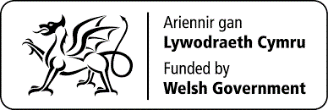 